Name: ________________________  		Period:_______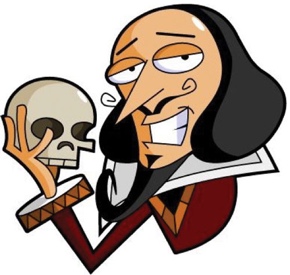 HamletAct I, Scene ii“O that this too too solid flesh would melt”Paraphrase your section line by line. Then, think of a “tweet” that Hamlet would write in order to sum up his thoughts. Include hashtags!Text					       Paraphrase (line by line)       TweetLines 131-134O that this too too solid flesh would melt, 
Thaw, and resolve itself into a dew! 
Or that the Everlasting had not fix'd
His canon 'gainst self-slaughter! O God! God! Lines 135-140How weary, stale, flat, and unprofitable 
Seem to me all the uses of this world! 
Fie on't! ah, fie! 'Tis an unweeded garden 
That grows to seed; things rank and gross in nature Possess it merely. That it should come to this! 
But two months dead! Nay, not so much, not two.unfLines 141-144So excellent a king, that was to this 
Hyperion to a satyr; so loving to my mother 
That he might not beteem the winds of heaven 
Visit her face too roughly. Heaven and earth! 
Lines145-147Must I remember? Why, she would hang on him 
As if increase of appetite had grown 
By what it fed on; and yet, within a month-Lines 148-153Let me not think on't! Frailty, thy name is woman!- 
A little month, or ere those shoes were old 
With which she followed my poor father's body 
Like Niobe, all tears- why she, even she 
(O God! a beast that wants discourse of reason 
Would have mourn'd longer) married with my uncle; Lines 154-159My father's brother, but no more like my father 
Than I to Hercules. Within a month, 
Ere yet the salt of most unrighteous tears 
Had left the flushing in her galled eyes, 
She married. O, most wicked speed, to post 
With such dexterity to incestuous sheets! Lines 161-162It is not, nor it cannot come to good. 
But break my heart, for I must hold my tongue!